DYU D3plus Parameters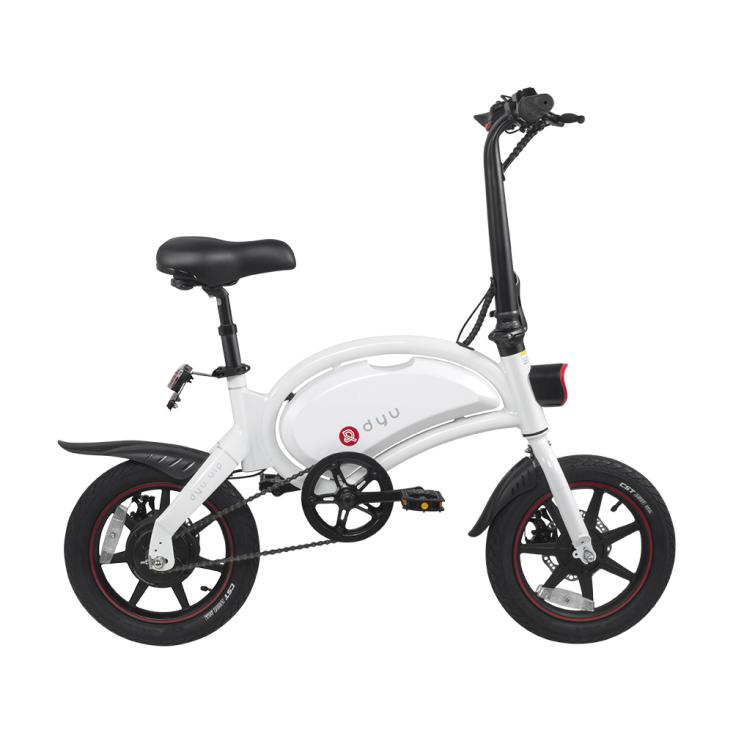 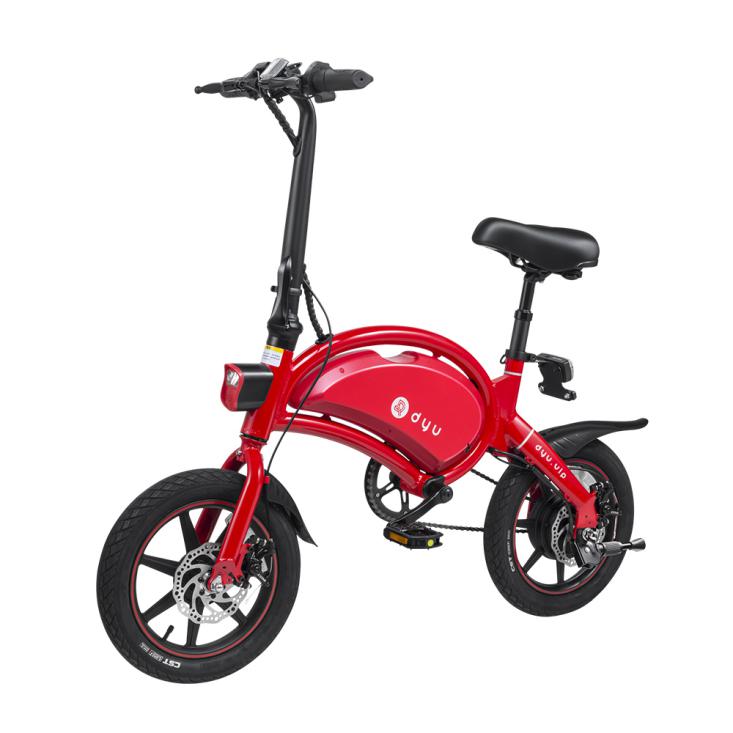 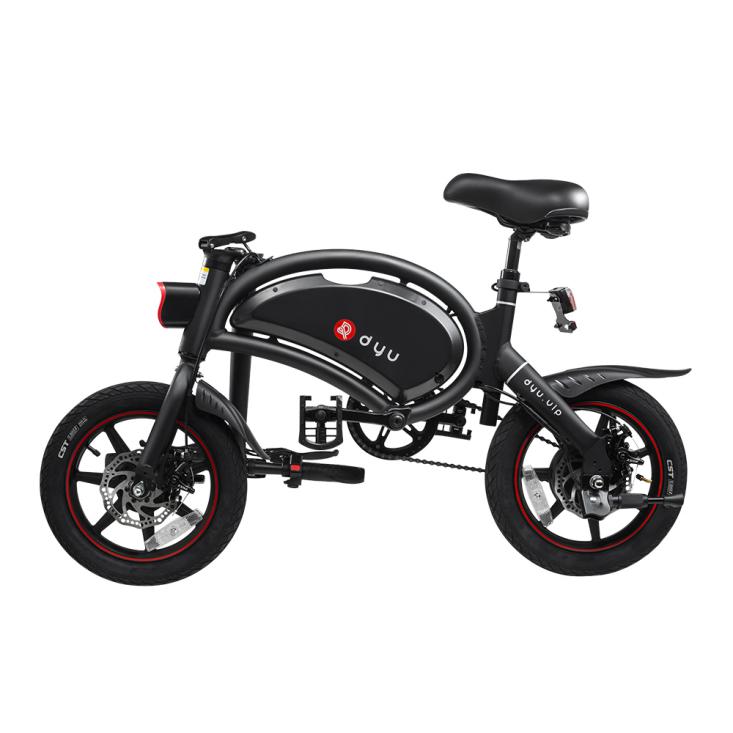 ClassificationSpecificationsParametersSizeMaterialAluminum alloySizeHub size14inchSizeFolding size1135*290*700mmSizeReleased size1135*500*1020mmSizeColorBlack/ White/RedSizeWeight18kgSizeMax load120kgPerformanceRiding speed20km/hPerformanceMax speed25km/hPerformanceMileageAround 40KMPerformanceUphill15 degreePerformanceTemperature-10~45℃PerformanceBattery10AH Chinese batteryPerformanceMotor250W Chinese rear wheel motorPerformanceRated voltage36VCharging time4-6 hoursStandardsLightsFront Light and rear lightStandardsBrakeFront and rear brakeStandardsHeight of seatAdjustableStandardsHornYesStandardsCruiseYesStandardsApp ControlYesPackingPacking Size117*22*66cmPackingQty for 1*20GP container165pcsPackingQty for 1*40HQ container380pcs